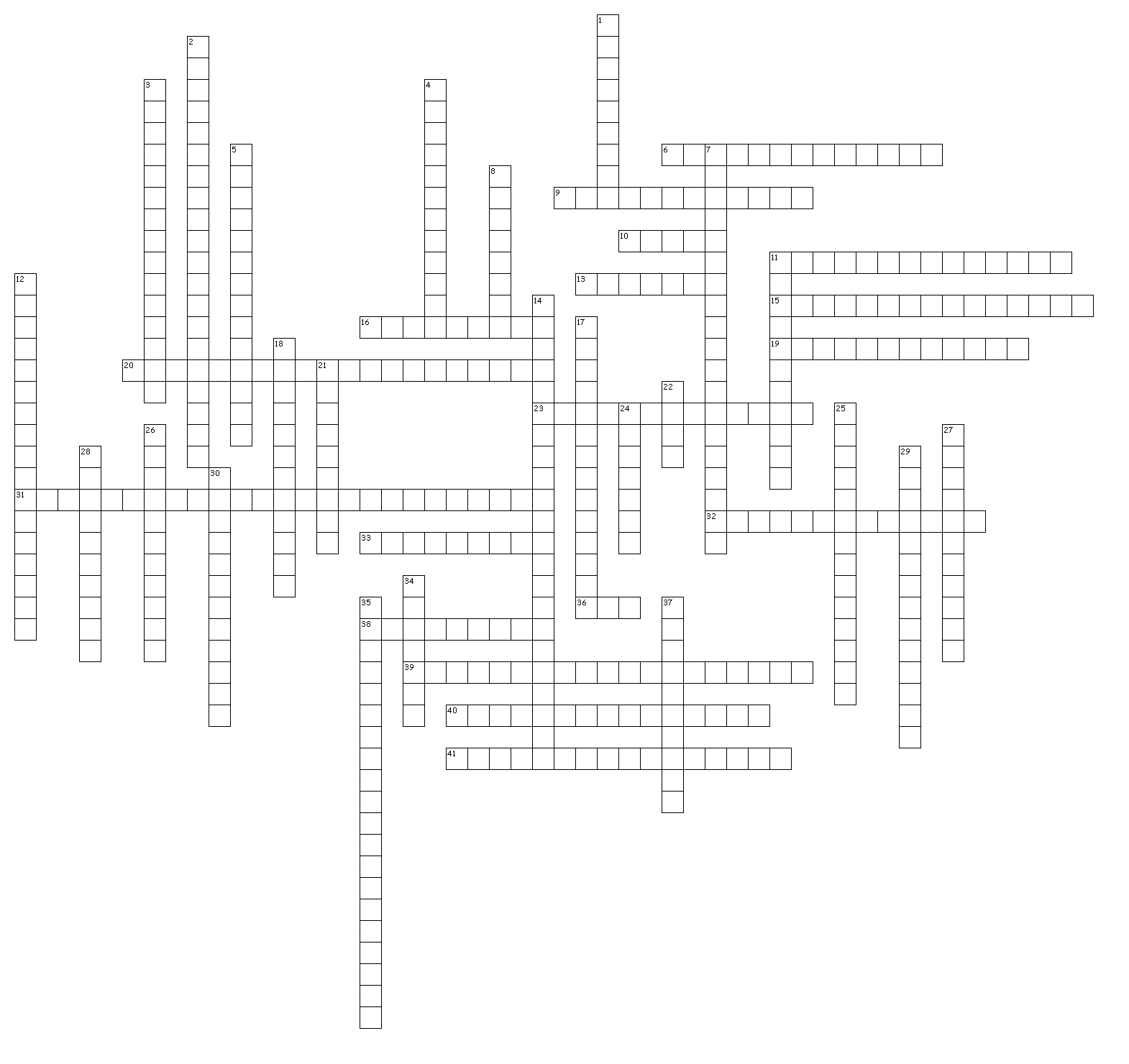 Across6. competition between members of different species9. one benefits the other is unharmed10. ecological role11. decomposers convert waste into ammonia13. study of living organisms and how they interact with one another15. regarding humans as most significant species16. water, air and soil; where life is found19. feeding level20. when the response to a stimulus increases the original stimulus23. competition between members of the same species31. 1st law of thermodynamics32. process by which nitrites and nitrates are produced by bacteria in the soil33. species that provides early warning of damage to community36. annual market value of goods and services38. compounds that lack carbon and hydrogen atoms39. a way of measuring how much impact a person or community has on earth40. prey species that uses irritations (foul smell, poison, awful taste, stinging)41. upper limit for logistic growthDown1. a community interacting with one another and the abiotic factors in their environment2. % of usable chemical energy transferred as biomass3. conversion of nitrates into nitrogen gas4. feed on waste of dead animals5. nitrogen, phosphorous, hydrologic & carbon7. the depletion of shared resources by people acting in individual interests8. species that plays a vital role11. inheritable traits that make an organism more likely to survive12. occurs when the indiciduals in a population reproduce at a constant rate14. the rate at which biomass accumulates in an ecosystem17. method of determining age of a fossil18. anaerobic respiration21. natural selection by biological mechanism22. a system in which matter can enter from or escape to surroundings24. air, water & soil25. ability of earth and organisms to survive and adapt26. growth typically referred to as r-selected or k-selected27. solid part of earth28. restoration that can help return a damaged habitat to a state close to its original state29. C6H12O6+6O2-->6CO2+6H2O30. one component of a system changes and triggers a series of changes34. species that are first introduced into an ecosystem35. areas that are rich in highly endangered endemic species37. producers